Inserte aquí el nombre de la actividad de educación continuaPresenta:Culiacán, Sinaloa, Mex., a marzo de 2022.DIRECTORIODr. Jesús Madueña MolinaRectorMED. ESP. Gerardo Alapizco CastroSecretario GeneralM.C. Salvador Pérez MartínezSecretario de Administración y FinanzasDr. Jorge Milán CarrilloSecretario Académico UniversitarioInsertar de acuerdo con su URVicerrector de Unidad Regional indicar zonaDr. Alfonso Mercado GómezDirector de Servicios EscolaresInsertar nombreDirector General de insertar la que corresponda al Nivel EducativoInsertar nombreDirector(a) de la inserte aquí el nombre de la UAOtro(s) que considere pertinente(s)DATOS DE IDENTIFICACIÓNPara el seguimiento y evaluación de la actividad de educación continua:FORMATO DE PROGRAMAS DE ESTUDIO POR UNIDAD DE APRENDIZAJE O MÓDULOANEXOSConvocatoriaEvidencias de la actividad de educación continua EstadísticasUnidad Académica o Unidad Organizacional que la ofrece:Anotar clave de UA/UO y denominación oficial.Actividad de Educación Continua:Definir tipo: Conferencia, Congreso, Curso, Curso Masivo Abierto en Línea (Massive Online Open Courses - MOOC), Nano Cursos Online Masivos y Abiertos (Nano – MOOC), Curso en Línea Abierto a tu ritmo (Self-Paced Open Online Course – SPOOC), Seminario, Webinar, Simposio o Taller.Título:Modalidad: Escolarizada/presencial, Mixta/semiescolarizada o No escolarizada/virtual/abierta.Objetivo:A quién va dirigido:Público en general, prestación de servicios profesionales (contrato-convenio), directivos, docentes, estudiantes, personal administrativo, etc.Temario:Duración (horas/semana/mes):Equivalencia de horas en créditos:1 crédito es equivalente a 16 horas teóricas, prácticas y/o de estudio independiente.Fecha (de inicio y terminación):Horario(s):Instructor(es):Grado o título y nombre(s) completo(s)Cuota de recuperación:Favor de consultar previamente el Reglamento General de Educación Continua y con las instancias correspondientes.Cupo mínimo y máximo:Sede(s):Coordinador(es):Correo electrónico para información:Teléfono de contacto:Página(s) web de difusión:Al concluir la propuesta favor de hacer el registro en el portal de difusión institucional de actividades de educación continua https://econtinua.uas.edu.mx Nota: Es indispensable generar una inscripción y/o lista de los participantes que contenga: nombre(s) y apellido(s), CURP, correo y teléfono de contacto, Unidad Regional e identificar si se habla alguna lengua indígena o si se tiene alguna discapacidad (visual, intelectual, motriz, auditiva, sensorial, otra), incluir otro(s) que considere importante.Al concluir la propuesta favor de hacer el registro en el portal de difusión institucional de actividades de educación continua https://econtinua.uas.edu.mx Nota: Es indispensable generar una inscripción y/o lista de los participantes que contenga: nombre(s) y apellido(s), CURP, correo y teléfono de contacto, Unidad Regional e identificar si se habla alguna lengua indígena o si se tiene alguna discapacidad (visual, intelectual, motriz, auditiva, sensorial, otra), incluir otro(s) que considere importante.Producto final o integrador:Evidencia que se presenta:1. DATOS DE IDENTIFICACIÓN1. DATOS DE IDENTIFICACIÓN1. DATOS DE IDENTIFICACIÓN1. DATOS DE IDENTIFICACIÓN1. DATOS DE IDENTIFICACIÓN1. DATOS DE IDENTIFICACIÓN1. DATOS DE IDENTIFICACIÓN1. DATOS DE IDENTIFICACIÓN1. DATOS DE IDENTIFICACIÓN1. DATOS DE IDENTIFICACIÓN1. DATOS DE IDENTIFICACIÓN1. DATOS DE IDENTIFICACIÓNUNIDAD DE APRENDIZAJE O MÓDULO:UNIDAD DE APRENDIZAJE O MÓDULO:UNIDAD DE APRENDIZAJE O MÓDULO:UNIDAD DE APRENDIZAJE O MÓDULO:Clave:Clave:Clave:Clave:Ubicación:Ubicación:Ubicación:Ubicación:Área: Área: Área: Área: Área: Área: Horas y créditos:Horas y créditos:Horas y créditos:Horas y créditos:Teóricas: Teóricas: Prácticas: Prácticas: Prácticas: Estudio Independiente: Estudio Independiente: Estudio Independiente: Horas y créditos:Horas y créditos:Horas y créditos:Horas y créditos:Total de horas: Total de horas: Total de horas: Créditos: Créditos: Créditos: Créditos: Créditos: Competencia (s) del perfil de egreso a las que aporta:Competencia (s) del perfil de egreso a las que aporta:Competencia (s) del perfil de egreso a las que aporta:Competencia (s) del perfil de egreso a las que aporta:Unidades de aprendizaje relacionadas:Unidades de aprendizaje relacionadas:Unidades de aprendizaje relacionadas:Unidades de aprendizaje relacionadas:Responsables de elaborar  el programa:Responsables de elaborar  el programa:Responsables de elaborar  el programa:Responsables de elaborar  el programa:Fecha: Fecha: Responsables de actualizar el programa:Responsables de actualizar el programa:Responsables de actualizar el programa:Responsables de actualizar el programa:Fecha: Fecha: 2. PROPÓSITO2. PROPÓSITO2. PROPÓSITO2. PROPÓSITO2. PROPÓSITO2. PROPÓSITO2. PROPÓSITO2. PROPÓSITO2. PROPÓSITO2. PROPÓSITO2. PROPÓSITO2. PROPÓSITO3. SABERES3. SABERES3. SABERES3. SABERES3. SABERES3. SABERES3. SABERES3. SABERES3. SABERES3. SABERES3. SABERES3. SABERESTeóricos:Prácticos:Actitudinales:4. CONTENIDOS4. CONTENIDOS4. CONTENIDOS4. CONTENIDOS4. CONTENIDOS4. CONTENIDOS4. CONTENIDOS4. CONTENIDOS4. CONTENIDOS4. CONTENIDOS4. CONTENIDOS4. CONTENIDOS5. ACTIVIDADES PARA DESARROLLAR LAS COMPETENCIAS5. ACTIVIDADES PARA DESARROLLAR LAS COMPETENCIAS5. ACTIVIDADES PARA DESARROLLAR LAS COMPETENCIAS5. ACTIVIDADES PARA DESARROLLAR LAS COMPETENCIAS5. ACTIVIDADES PARA DESARROLLAR LAS COMPETENCIAS5. ACTIVIDADES PARA DESARROLLAR LAS COMPETENCIAS5. ACTIVIDADES PARA DESARROLLAR LAS COMPETENCIAS5. ACTIVIDADES PARA DESARROLLAR LAS COMPETENCIAS5. ACTIVIDADES PARA DESARROLLAR LAS COMPETENCIAS5. ACTIVIDADES PARA DESARROLLAR LAS COMPETENCIAS5. ACTIVIDADES PARA DESARROLLAR LAS COMPETENCIAS5. ACTIVIDADES PARA DESARROLLAR LAS COMPETENCIASActividades del docente: Actividades del docente: Actividades del docente: Actividades del docente: Actividades del docente: Actividades del docente: Actividades del docente: Actividades del docente: Actividades del docente: Actividades del docente: Actividades del docente: Actividades del docente: Actividades del estudiante: Actividades del estudiante: Actividades del estudiante: Actividades del estudiante: Actividades del estudiante: Actividades del estudiante: Actividades del estudiante: Actividades del estudiante: Actividades del estudiante: Actividades del estudiante: Actividades del estudiante: Actividades del estudiante: 6. EVALUACIÓN DE LAS COMPETENCIAS6. EVALUACIÓN DE LAS COMPETENCIAS6. EVALUACIÓN DE LAS COMPETENCIAS6. EVALUACIÓN DE LAS COMPETENCIAS6. EVALUACIÓN DE LAS COMPETENCIAS6. EVALUACIÓN DE LAS COMPETENCIAS6. EVALUACIÓN DE LAS COMPETENCIAS6. EVALUACIÓN DE LAS COMPETENCIAS6. EVALUACIÓN DE LAS COMPETENCIAS6. EVALUACIÓN DE LAS COMPETENCIAS6. EVALUACIÓN DE LAS COMPETENCIAS6. EVALUACIÓN DE LAS COMPETENCIAS6.1. Evidencias 6.1. Evidencias 6.1. Evidencias 6.2 Criterios de desempeño6.2 Criterios de desempeño6.2 Criterios de desempeño6.2 Criterios de desempeño6.2 Criterios de desempeño6.2 Criterios de desempeño6.2 Criterios de desempeño6.2 Criterios de desempeño6.2 Criterios de desempeño6.3. Calificación y acreditación:6.3. Calificación y acreditación:6.3. Calificación y acreditación:6.3. Calificación y acreditación:6.3. Calificación y acreditación:6.3. Calificación y acreditación:6.3. Calificación y acreditación:6.3. Calificación y acreditación:6.3. Calificación y acreditación:6.3. Calificación y acreditación:6.3. Calificación y acreditación:6.3. Calificación y acreditación:7. FUENTES DE INFORMACIÓN7. FUENTES DE INFORMACIÓN7. FUENTES DE INFORMACIÓN7. FUENTES DE INFORMACIÓN7. FUENTES DE INFORMACIÓN7. FUENTES DE INFORMACIÓN7. FUENTES DE INFORMACIÓN7. FUENTES DE INFORMACIÓN7. FUENTES DE INFORMACIÓN7. FUENTES DE INFORMACIÓN7. FUENTES DE INFORMACIÓN7. FUENTES DE INFORMACIÓNBibliografía básicaBibliografía básicaBibliografía básicaBibliografía básicaBibliografía básicaBibliografía básicaBibliografía básicaBibliografía básicaBibliografía básicaBibliografía básicaBibliografía básicaBibliografía básicaAutor(es)Autor(es)TítuloTítuloTítuloEditorialEditorialEditorialAñoAñoAñoURL o biblioteca digital donde está disponibleBibliografía complementariaBibliografía complementariaBibliografía complementariaBibliografía complementariaBibliografía complementariaBibliografía complementariaBibliografía complementariaBibliografía complementariaBibliografía complementariaBibliografía complementariaBibliografía complementariaBibliografía complementariaAutor(es)Autor(es)TítuloTítuloTítuloEditorialEditorialEditorialAñoAñoAñoURL o biblioteca digital donde está disponible8. PERFIL DEL DOCENTE:8. PERFIL DEL DOCENTE:8. PERFIL DEL DOCENTE:8. PERFIL DEL DOCENTE:8. PERFIL DEL DOCENTE:8. PERFIL DEL DOCENTE:8. PERFIL DEL DOCENTE:8. PERFIL DEL DOCENTE:8. PERFIL DEL DOCENTE:8. PERFIL DEL DOCENTE:8. PERFIL DEL DOCENTE:8. PERFIL DEL DOCENTE: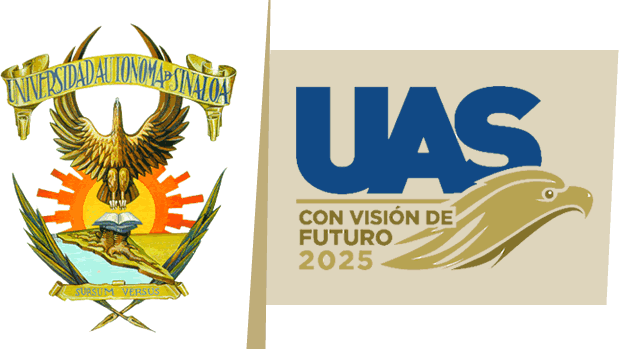 